	ДОДАТОК 2до тендерної документаціїТЕХНІЧНІ ВИМОГИкод ДК 021:2015  31220000-4 Елементи електричних схем (Електричний подовжувач)(у разі, якщо нижче міститься посилання на конкретні 
торговельну марку чи фірму,  патент,  конструкцію або тип предмета 
закупівлі, джерело його походження або виробника - читати  "або еквівалент"*)Технічні характеристики:1.1.Товар повинен бути новим (таким, що не був у використанні). 1.2. Всі основні  компоненти  товару повинні бути оригінальними, заміна компонентів на не неоригінальні забороняється.1.3. Ціна за одиницю Товару повинна бути сформована з урахуванням витрат на завантаження, розвантаження, транспортних витрат до місця поставки, гарантійних зобов’язань та інших витрат. Транспортні послуги та інші витрати (пакування, тощо) повинні здійснюватися за рахунок Продавця.1.4. Доставку обладнання здійснює Постачальник власними силами та за власний рахунок по закладах освіти замовника, про що має бути надане підтвердження в складі тенерної пропозиції.2. Інформацію про відповідність запропонованого до поставки Товару технічним та якісним вимогам Замовника, шляхом надання під час проведення процедури (повинні бути завантажені в електронну систему на момент проведення аукціону) закупівлі сканованих копій наступних документів:2.1. Порівняльну таблицю відповідності запропонованого товару технічним вимогам Замовника (обов‘язково зазначається виробник та модель для можливості перевірки запропонованого обладнання технічним вимогам Замовника. 2.2. Копію чинного на дату проведення аукціону висновку державної санітарно-епідеміологічної експертизи та/або сертифікату (та або декларації) про відповідність або інші документи що підтверджують якість запропонованого  товару.  2.3 Гарантійний лист про надання гарантії на все обладнання строком не менше 12 місяців.Примітка: всі посилання на конкретну марку, виробника, фірму, патент, конструкцію або тип предмета закупівлі, джерело його походження або виробника, слід читати з виразом „ або еквівалент»Дислокація закладів освітиНайменування товаруОпис товаруКількість, штПодовжувач ОТК без заземления 3 гн. черный 30 м В-30-2х2,5 КГтп..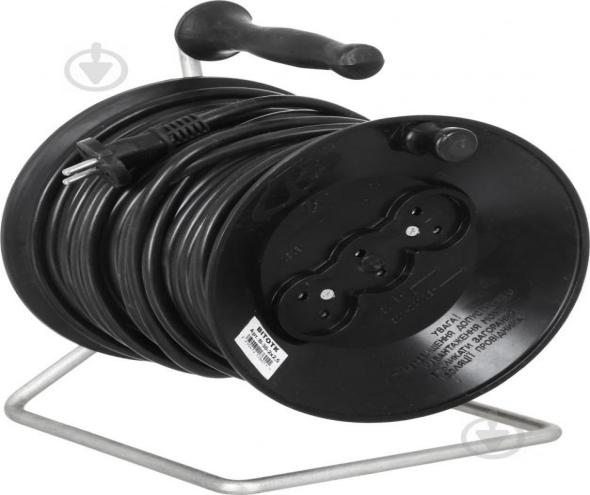 Подовжувач  ОТК без заземления 3 гн. черный 30 м В-30-2х2,5 КГтп...
Характеристики Тип установки:  напольный Дополнительное оснащение:  без заземления, без кнопки виключення Тип товара:  подовжувачОсновні характеристики ОТК В-30-2х2,5 КГтп  Технічні особливости Тип провода:  КГтп 2x2,5 Наявніст заземлення:  без заземлення Кнопка виключення:  ні Напруга:  220 ВНомінальне навантаження:  220 В Максимальная нагрузка на мережевий фільтр:  4000 Вт Вид:  на катушці Колір :  черный Кількість жил:  двожильний Січення жили:  2,5 кв.мм Количество розеток:  3 шт. Ступінь захисту:  IP20 Максимальний ток:  16 А Длина провода:  30 м Додаткова інформація Країна виробник:  Украина Гарантия:  12 міс....
54№Назва закладуАдреса закладуКількість товару для постачання, шт1Червоноградська загальноосвітня школа № 1м. Червоноградвул.Клюсівська,191 шт2Червоноградська загальноосвітня школа № 2м. Червоноградвул.Клюсівська,313Червоноградський навчально-виховний комплекс «СШ-колегіум» № 3м. Червоноградвул.Корольова,1144Червоноградська загальноосвітня школа № 4м. Червоноградвул. Пушкіна, 415Червоноградська загальноосвітня школа № 5м. Червоноградвул. Грінченка,916Червоноградська загальноосвітня школа № 6 с.м.т.Гірник,вул. Шахтарська,817Соснівська загальноосвітня школа №7м. Соснівка,вул. Шептицького,218Червоноградська спеціалізована  школа № 8м. Червоноградвул. Шептицького,1539Червоноградська загальноосвітня школа № 9м. Червоноградвул. Шептицького,17310Червоноградський навчально-виховний комплекс № 10м. Червоноградвул.Шухевича,1111Червоноградська загальноосвітня школа № 11м. Червоноградвул. С. Бандери, 3112Червоноградська загальноосвітня школа № 12м. Червоноградвул. С. Бандери, 3113Соснівська загальноосвітня школа №14м. Соснівка,вул. Галицька, 3114Соснівська загальноосвітня школа №13м. Соснівка,вул. Театральна,14а115Червоноградський ліцейм. Червоноградвул. С. Бандери, 17а116Волсвинська СШ с. Волсвин, вул. Центральна, 7117Острівський НВКс. Острів, вул. Л. Українки, 14118Сілецький ЗШс. Сілець, вул. Нова, 1119Межирічанський НВКс. Межиріччя, вул. Шкільна, 24120Борятинський НВКс. Борятин, вул. Шкільна, 30121Поздимирський НВКс. Поздимир, вул. Б. Хмельницького , 27122ЗДО № 1м. Червоноград вул. Шептицького,16а123ЗДО № 2м. Червоноград вул.Купчинського, 5а124ЗДО № 4Смт. Гірник вул.П. Мирного, 2125ЗДО № 5  М. Соснівка, вул. Львівська, 35,а126ЗДО №6М. Соснівка, Галицька, 7 а227ЗДО № 7м. Червоноград вул.  Клюсівська,15а128ЗДО № 9м. Червоноград вул. Грінченка,9129ЗДО № 10       м. Червоноград   вул.Курбаса, 6а230ЗДО № 12м. Червоноград вул. Шухевича, 4231ЗДО № 13м. Червоноград вул. Шухевича, 7132ЗДО  № 16м. Червоноград вул. Стуса, 45233ЗДО № 17м. Червоноград вул. Шептицького,35134ЗДО № 18м. Червоноград вул. С. Бандери,45135ЗДО № 19м. Червоноград вул.Мазепи ,10136Волсвинський ЗДОС. Волсвин, вул.. Мишуги, 4б137БДЮТЧм. Червоноград вул. Миру ,5138БДЮТСМ. Соснівка вул. Галицька 3 а139СЮТм. Червоноград вул. Шептицького,17140ЦЕНТУММ. Червоноград, вул. Миру, 5142ДЮСШ  № 1м. Червоноград вул.Клюсівська,19а143ДЮСШ  № 2м. Червоноград вул. Шептицького,20а144Централізована бухгалтеріяМ. Червоноград, пр. Шевченка, 191